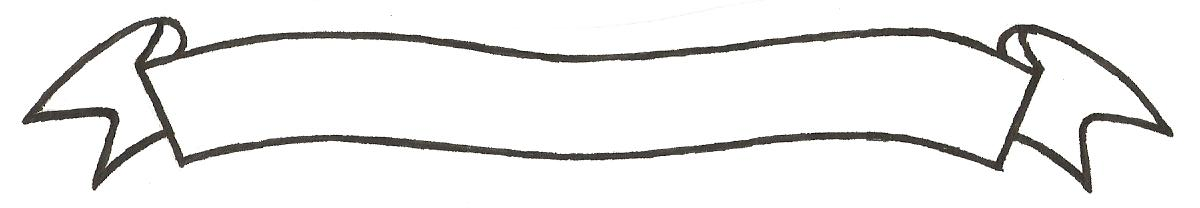 MERU UNIVERSITY OF SCIENCE AND TECHNOLOGYP.O. Box 972-60200 – Meru-Kenya. Tel: 020-2069349, 061-2309217. 064-30320 Cell phone: +254 712524293, +254 789151411 Fax: 064-30321Website: www.must.ac.ke  Email: info@must.ac.ke    University Examinations 2015/2016FOURTH YEAR, FIRST SEMESTER EXAMINATION FOR THE DEGREE OF BACHELOR OF BUSINESS INFORMATION TECHNOLOGY, BACHELOR OF SCIENCE IN COMPUTER TECHNOLOGYAND THIRD YEAR, SECOND SEMESTER EXAMINATION FOR THE DEGREE OF BACHELOR OF SCIENCE IN INFORMATION TECHNOLOGYCCS 3353/CIT 3378:  RESEARCH METHODOLOGYDATE: NOVEMBER 2015                                                                                     TIME: 2 HOURSINSTRUCTIONS: Answer question one and any other two questionsQUESTION ONE (30 MARKS)Differentiate between the following types of research. 					(4 Marks)Basic research and applied researchExploratory research and descriptive researchExplain the following measurement techniques indicating situations where they are appropriate:												(4 Marks)NominalOrdinalPoint out the possible sources of error in measurement. Describe the tests of sound measurement.												(4 Marks)Use examples to illustrate situation where the following research design can be applied.(6 Marks)SurveyCase studyExperiment  Briefly explain purpose of literature review section in a research study report.															(6 Marks)In each of the area listed below identify any 2 products and 3 quality factors for a research investigation. 										(6 Marks)Artificial IntelligenceSoftware EngineeringNetwork SecurityQUESTION TWO (20 MARKS)A researcher would wish to devise a tool for testing mobile applications upon realizing a gap in existing mobile application testing techniques. Write the following for the research. An appropriate title								(2 Marks)A problem statement (two paragraph)						(5 Marks)At least 4 objectives 								(4 Marks)A research involves finding relationship between 2 variables. Identify the most appropriate statistical tool to find the cause and effect of the two variables. Justify. Marks)Discuss the following as used in measurement.						(4 Marks)Test for validity Test for reliabilityQUESTION THREE (20 MARKS)A software engineering researcher would wish to investigate the relationship between size, encapsulation and complexity of an object oriented application to its reliability. Use a Goal definition template to identify the research objects, subjects, purpose, quality of focus, perspective and context.									(6 Marks)Will the researcher use a survey / Case study / Experiment? Justify. 			(4 Marks)Show/outline the variable in the research to be measured then indicate the most appropriate measurement scale for each variable and briefly discuss their validity and reliability.														(6 Marks)Which are the most appropriate statistical tools for this research? Justify. (4 Marks)QUESTION FOUR (20 MARKS)a) As Network researcher and you have come up with a better method for improving network security. Write an appropriate title for the research project				(3 Marks)Write the problem statement (2 paragraph)					(4 Marks)Draw the conceptual framework.						(5 Marks)Write the research hypothesis statements					(3 Marks)b) Differentiate between descriptive statistics and inferential statistics explaining situations where     each is applied in research.									(5 Marks)QUESTION FIVE (20 MARKS)Using examples describe how you would work out the following statistical measures.(4 Marks)Correlation of X and YStandard deviationUnder what circumstance would you recommend:					(6 Marks)A probability sampleA stratified sampleA cluster sampleDescribe the different methods of scale construction giving an advantage and disadvantage in each case.											(5 Marks)